Supplemental Fig. 1. Scatter plot demonstrating the correlation of the I-score with the total cell-free DNA concentration.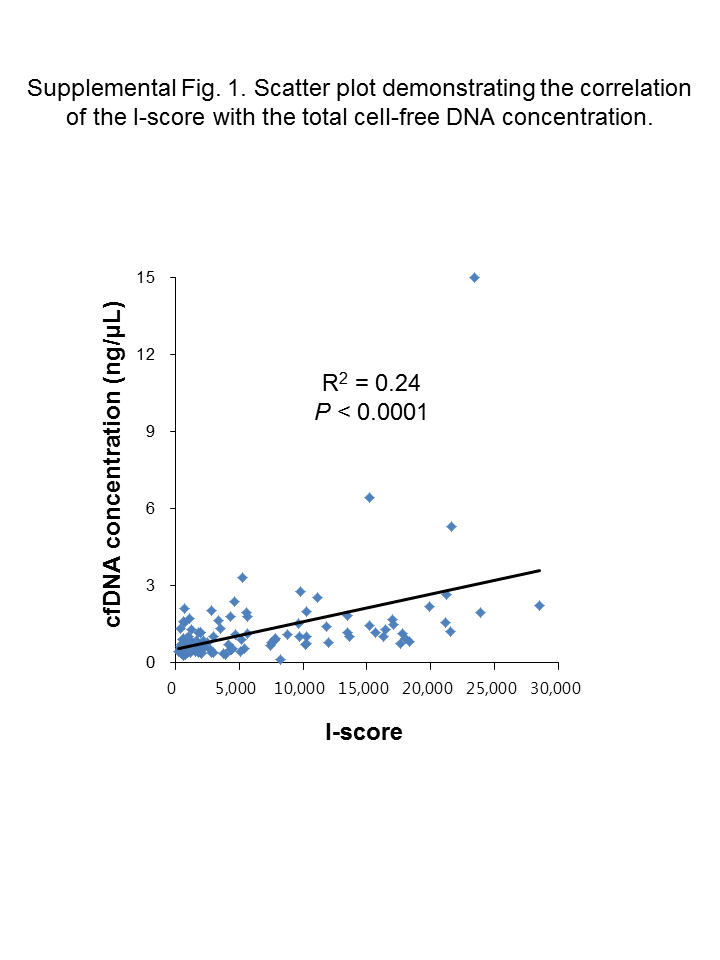 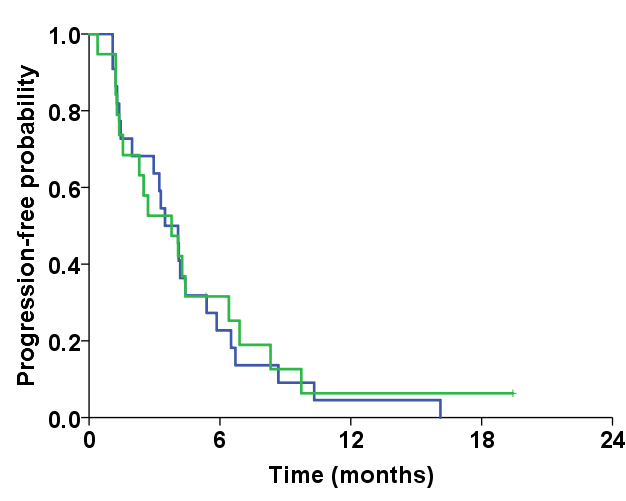 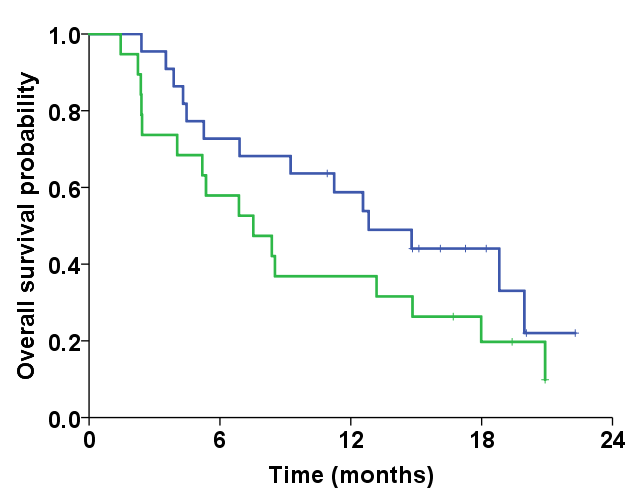 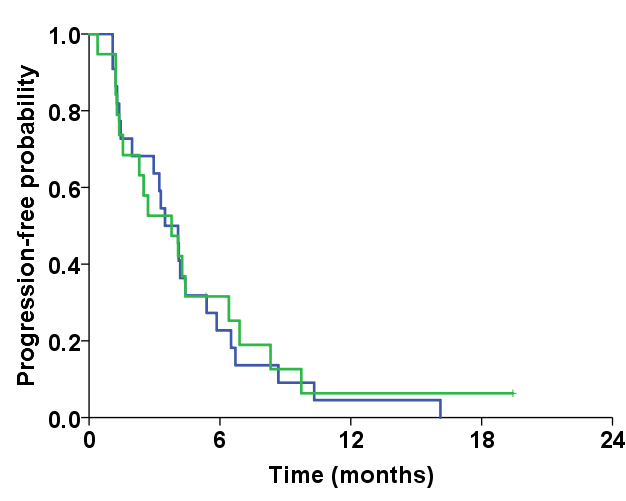 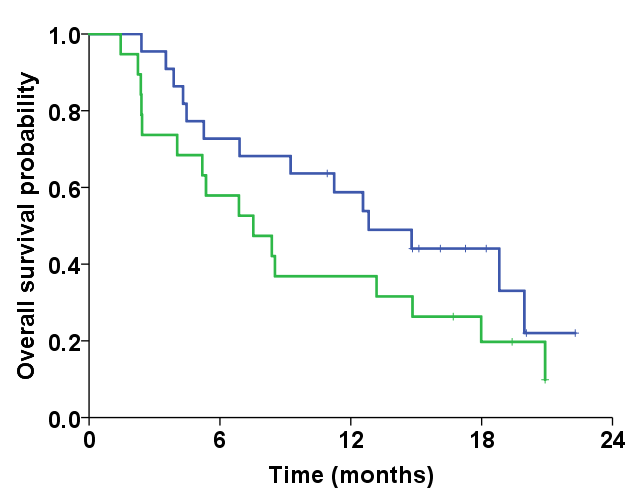 Supplemental Fig. 2. Kaplan-Meier curves for (A) time to progression and (B) overall survival according to the VEGFA ratio. VEGFA, vascular endothelial growth factor-A.